2020年浙江大学海洋学院暑期夏令营名单公布海洋学院暑期夏令营报名审核工作已结束，经过综合测评、导师选拔、学科评审、学院审核，已确定入围名单，详见下表。请参加的同学及时关注学院网站及后续通知。浙江大学海洋学院2020.7.15请各位同学扫码入群，相关通知也会发布在钉钉群。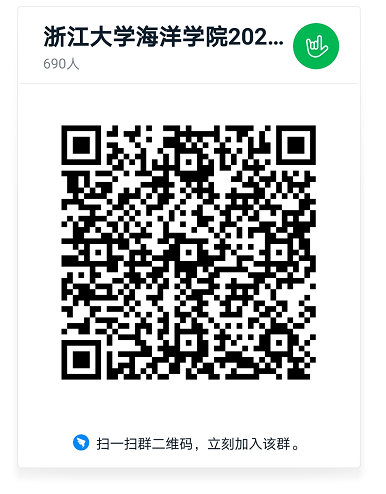 序号姓名性别本科学校1吴迈女扬州大学2张笑雨女山东大学3毛楚儒男中国海洋大学4王洁女大连理工大学5于晓琦女中国农业大学6韦宜含女中国海洋大学7张渊渊女中国海洋大学8何心怡女中国地质大学(北京)9倪铃芳女浙江理工大学10蒋学建男广西大学11郭子渝女河北工业大学12徐子坤男海南大学13李纪元男华中农业大学14雷江月女华中农业大学15马阔建男中国海洋大学16康博伦女天津科技大学17刘珊珊女中国海洋大学18张莎莎女中国海洋大学19赵素娇女济南大学20林路佳女浙江大学21王欣雨女中国海洋大学22孟令泽男中国海洋大学23张玥女山东大学24孟亚楠女宁波大学25李亚杰女中国海洋大学26王潼语男中央民族大学27李菁女南昌大学28季佳浩男广西大学29刘钰沁女大连理工大学30严云宝男四川农业大学31卫紫璐女中国海洋大学32罗通男中国海洋大学33王百平男中国海洋大学34吴霜女中山大学35刘香蔚女中国海洋大学36李洵铧男郑州大学37赵雅琪女广西大学38周钰博男西南交通大学39王兰兰女河海大学40江蕾女东北林业大学41郑芯瑜女上海海洋大学42刘帅男上海海洋大学43张微微女大连海事大学44叶苏文女上海海洋大学45钱静女上海海洋大学46郑璐曦女河海大学47陶雨婷女中国石油大学(华东)48王欠鑫女中国石油大学(华东)49冯首铭男南京师范大学50常乐欣女东北林业大学51张浩宇男南京信息工程大学52陈双双女河海大学53李靖霖男中国矿业大学54王怡颖女福建师范大学55章沁雅女南方科技大学56王文卓女中国海洋大学57黄佳佳女北京师范大学58白学辰男武汉大学59储兆微男长安大学60李仰状男兰州大学61宋涣女新疆大学62赵艳女福州大学63王思杰男成都理工大学64唐苛腾男西南石油大学65卢念喆女成都理工大学66张欣柯女中国石油大学(华东)67王倩楠女西南石油大学68岳恩江男同济大学69杨淳渝女中南大学70郭涛男中南大学71林泽晖男中国海洋大学72王瑾彤女吉林大学73雷欣欣女中国地质大学(北京)74覃丽莎女中国地质大学(武汉)75贾辰瑞男中国地质大学(武汉)76肖禾男中国地质大学(北京)77王忱沛男中国地质大学(北京)78李凯玥女中国地质大学(武汉)79黄宁男中国石油大学(北京)80黄金花女中国地质大学(武汉)81王博男中国地质大学(武汉)82任河男中国地质大学(武汉)83尉浩然女山东科技大学84邸竞冉女海南大学85马灿男重庆交通大学86陈新男华北水利水电大学87周海怡女重庆交通大学88张安一方男天津大学89覃永康男中国海洋大学90蔡红勇男中国海洋大学91赵光义男大连理工大学92王月女中国海洋大学93阎丽文女华南理工大学94李佳皓男中国海洋大学95王硕元男大连理工大学96邓鹏乾男中国海洋大学97林源男中国海洋大学98陈妍女中国海洋大学99熊圳男中山大学100刘苏阳男西北工业大学101马靖云男大连海事大学102张大龙男大连海事大学103杨蕴涵女河海大学104陈虹廷女哈尔滨工程大学105吴冠霖男大连海事大学106张虎男武汉理工大学107杨雪儿女河海大学108李仁祥男大连海事大学109王海宇男河海大学110朱文宇女中国地质大学(武汉)111羊玓雯女大连理工大学112王晋源男天津大学113邵嗣晖男郑州大学114陈树昱男郑州大学115张映波男西北农林科技大学116陈嘉昊男大连海事大学117邢俊哲男中国人民公安大学118李谷源男福州大学119刘晶女福州大学120王媛媛女太原理工大学121戴世滔男武汉理工大学122丁龙男中国矿业大学(北京)123陆发靖男河海大学124王子涵男中国矿业大学125袁磊男大连海事大学126俞杰男河海大学127庞英豪男中国矿业大学128滕龙男中国矿业大学129丁子秦女武汉理工大学130陶钢男四川农业大学131江奕奕女大连海事大学132吕泽浩男太原理工大学133罗霄雨女北京林业大学134宋志超男中国石油大学(华东)135林佩雯女河海大学136陈勇男西南科技大学137邵聿明男江苏科技大学138何赞扬男大连理工大学139邝伟浚男华南理工大学140陈香淦男天津大学141杨凯男重庆大学142胡常旭男哈尔滨工业大学143邓诗翔男天津大学144邓卫华女华中科技大学145张明宇男大连理工大学146惠然男大连理工大学147肖卓临男中山大学148张鹏辉男天津大学149朱成伟男中国海洋大学150李宇奇男大连海事大学151杜驰浩男大连海事大学152王正锐男武汉理工大学153蒋玲智男大连海事大学154唐红艺女武汉理工大学155曹柯滢男大连海事大学156吴萌萌女哈尔滨工程大学157洪萍萍女大连海事大学158贺宇培男哈尔滨工程大学159孔杰杰男武汉理工大学160侯开宇男哈尔滨工程大学161王相燚男大连海事大学162颜帅男哈尔滨工程大学163樊志豪男大连理工大学164何玭炫男武汉大学165尤哲涵男华中科技大学166王文涛男郑州大学167蔡珂珣男大连海事大学168李慧男大连海事大学169孔礼男重庆交通大学170李烁男广东工业大学171陈鑫龙男哈尔滨理工大学172王文静女江苏科技大学173郭行格男长沙理工大学174李来文男哈尔滨理工大学175蒋勇建男浙江师范大学176黄鑫男浙江师范大学177刘彦禹男杭州电子科技大学178龚雨晗男中山大学179刘轩渤男大连理工大学180朱云溪男中国海洋大学181樊志豪男大连理工大学182林珊如女中国海洋大学183周硕男大连理工大学184刘偲宇女中国海洋大学185温彩宁女大连理工大学186罗强军男大连理工大学187陈若妤女中山大学188苏宇恒男中国海洋大学189袁逸夫男大连理工大学190彭舒恬女中山大学191林育佳男中山大学192刘苏阳男西北工业大学193汪建业男郑州大学194伍卓慧女东北大学195吕浩斌男郑州大学196王文涛男郑州大学197梅茹雪女中国矿业大学198殷宏宇男哈尔滨工程大学199徐佳烽男宁波大学200喻旭亮男太原理工大学201叶剑男南昌大学202房国振男哈尔滨工程大学203高怡心女中国石油大学(华东)204易昕炜男南昌大学205陈慧女哈尔滨工程大学206王天平男南京林业大学207马馨童女河南大学208李浩达男中国矿业大学(北京)209刘钰星女上海海洋大学210彭晓清女上海海洋大学211郑力铭男福州大学212赵永钢男海南大学213曹翀男南昌大学214曹鸿昱男西南交通大学215谭千千女南昌大学216张春旭男大连海事大学217史鑫男南昌大学218王逸汎男哈尔滨工程大学219余凯伟男集美大学220宋有为男上海海事大学221江奕奕女大连海事大学222陈碧朗男大连海事大学223薛珍珍女大连海事大学224张大龙男大连海事大学225王卿男大连海事大学226王海男武汉理工大学227朱江波男武汉理工大学228李天龙男大连海事大学229帅紫钰女上海海事大学230马志男大连海事大学231张翼远男大连海事大学232申潇卓女中国海洋大学233贾凯乐男中国石油大学(华东)234黄一驰男南昌大学